Постановление администрации города Пензы №1023/1 от 12.09.2013 г.Об утверждении проекта планировки и проекта межевания территориилинейного объекта «Газопровод среднего и низкого давления по 5-му Черниговскому проезду в г. Пензе»На основании ст. 45, 46 Градостроительного кодекса РФ, Федерального закона от 06.10.2003 № 131-ФЭ «Об общих принципах организации местного самоуправления в Российской Федерации», ст. 31 Устава города Пензы, Генерального плана города Пензы, утвержденного решением Пензенской городской Думы от 28.03.2008 № 916-44/4, Правил землепользования и застройки города Пензы, утвержденных решением Пензенской городской Думы от 22.12.2009 № 229-13/5, постановления администрации города Пензы от 27.02.2013 № 157 «О подготовке проекта планировки и проекта межевания территории линейного объекта «Газопровод среднего и низкого давления по 5-му Черниговскому проезду в г. Пензе», протокола публичных слушаний от 12.08.2013, заключения по итогам публичных слушаний от 12.08.2013, опубликованного в газете «Муниципальные ведомости. Пенза» от 16.08.2013 № 36 (88), в целях обеспечения эффективного и рационального использования земель, на которые распространяются полномочия органов местного самоуправления города Пензы по их управлению,Администрация города Пензы постановляет:Утвердить проект планировки и проект межевания территории линейного объекта «Газопровод среднего и низкого давления по 5-му Черниговскому проезду в г. Пензе» (прилагается).Информационно-аналитическому отделу администрации города Пензы в течение семи дней с момента выхода настоящего постановления опубликовать его в средствах массовой информации и разместить на официальном сайте администрации города Пензы в сети «Интернет».Контроль за выполнением настоящего постановления возложить на Управление подготовки документов по земельным и градостроительным вопросам администрации города Пензы, Управление архитектуры и градостроительства администрации города Пензы, информационно-аналитический отдел администрации города Пензы.Глава администрации города	Р.Б. ЧерновУТВЕРЖДЕНЫПостановлением администрации города от 12.09.2013 г. № 1023/1«Проект планировки и проект межевания территории линейного объекта «Газопровод среднего и низкого давления по 5-му Черниговскому проезду в г. Пензе»»(Схема организации улично-дорожной сети, схема использования территории в период подготовки проекта планировки территории, схема расположения элемента планировочной структуры, границы зон с особыми условиями использования территорий, схема вертикальной планировки и инженерной подготовки, проект границ земельных участков на период строительства газопровода, чертеж линий, обозначающих дороги, улицы, проезды, линии связи, объекты инженерной и транспортной инфраструктур, проходы к водным объектам общего пользования и их береговым полосам, чертеж красных линий, положение о размещении объектов капитального строительства федерального, регионального или местного значения).Положениео размещении объектов капитального строительства федерального, регионального или местного значения на территории линейного объекта «Газопровод среднего и низкого давления по 5-му Черниговскому проезду в городе Пензе»Краткая характеристика природных условий района строительстваМесто строительства газопровода - г. Пенза относится ко IIB климатическому району согласно Своду правил СП 131.13330.2012 "СНиП 23-01-99*. Строительная климатология".Площадка строительства газораспределительных сетей находится в Южном планировочном районе города.Трасса газопровода берет начало от существующего подземногогазопровода среднего давления 076мм, проложенного на ГРП №60 по ул. Батайская в г. Пенза.Инженерно-геологические изыскания выполнены ООО «ПРСРП» ФОРМУЛА» ВОГ», г.Пенза, 2012 г. (шифр: 030-12).Газопровод среднего и низкого давления по 5-му Черниговскому проезду прокладывается в грунтах, представленных глинами мягкопластичными непросадочными и ненабухающими. По относительной деформации морозного пучения глина чрезмерно пучинистая.Грунтовые воды на период изысканий (апрель, 2012г.) вскрыты на глубине от 0,2 до 0,8м.Характеристика линейного объектаУчасток проектируемого строительства расположен в южной части г. Пензы.Строительство газопровода среднего низкого давления необходимо для закольцовки газопровода низкого давления по 5-му и 6-му Черниговскому проезду с целью поднятия давления в конечных точках у газовых приборов в жилых домах.Месторасположение начального и конечного пунктов газопровода:начало трассы - стальной надземный газопровод среднего давления0100мм, проложенный на ГРП №60 по ул. Батайская в г. Пенза;конец трассы - газопровод низкого давления по 5-му и 6-му Черниговскому проезду.Проектируемый газопровод по давлению подразделяется на:газопровод среднего давления 0,005МПа<Р≤0,ЗМПа;- газопровод низкого давления Р≤0,005МПа. Давление в точке подключения составляет 0,28МПа.Сведения о размещении линейного объекта на осваиваемой территорииПроектируемый газопровод не проходит по землям сельскохозяйственного назначения, не затрагивает земли лесного и водного фондов, а также земли особо охраняемых природных территорий.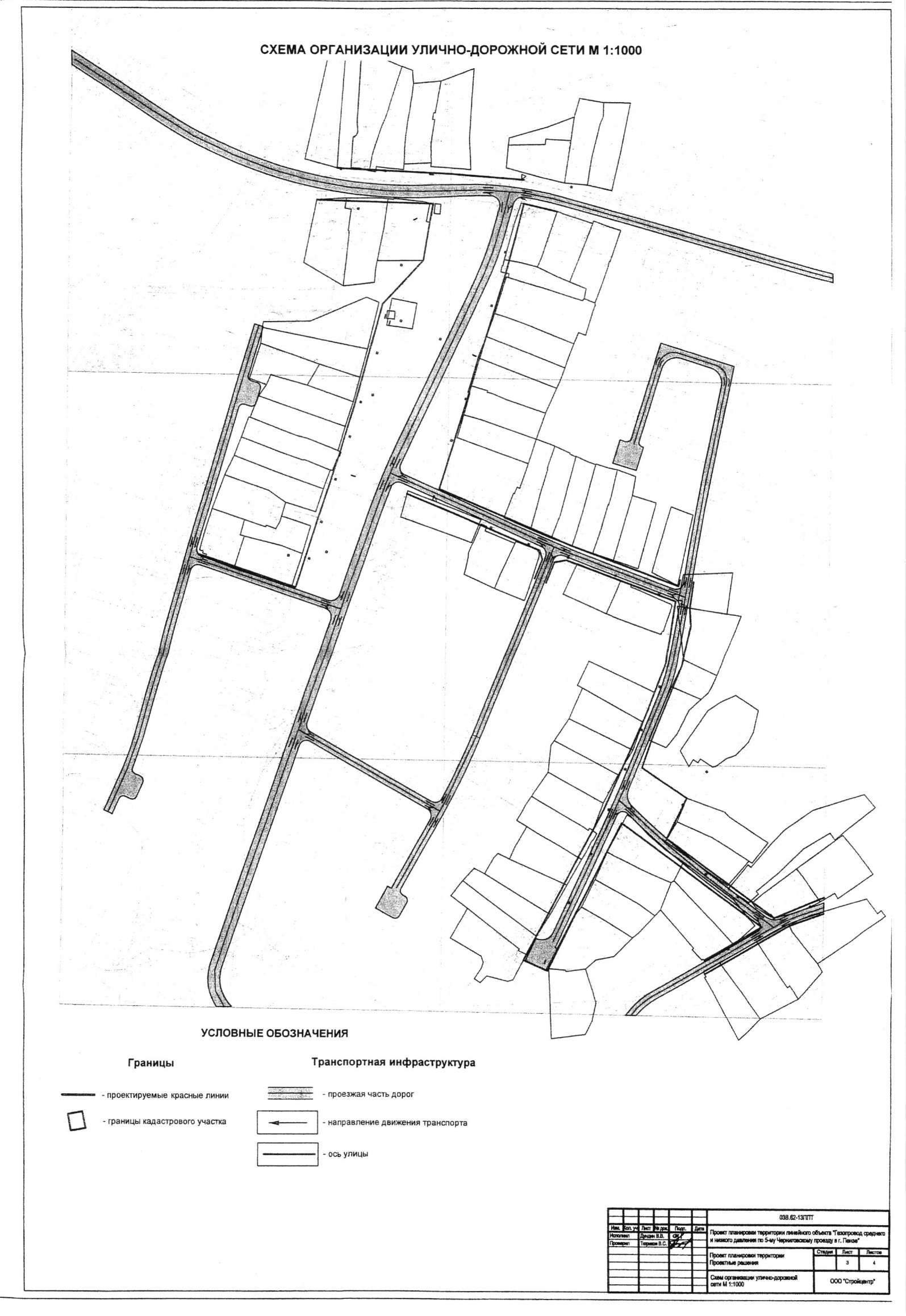 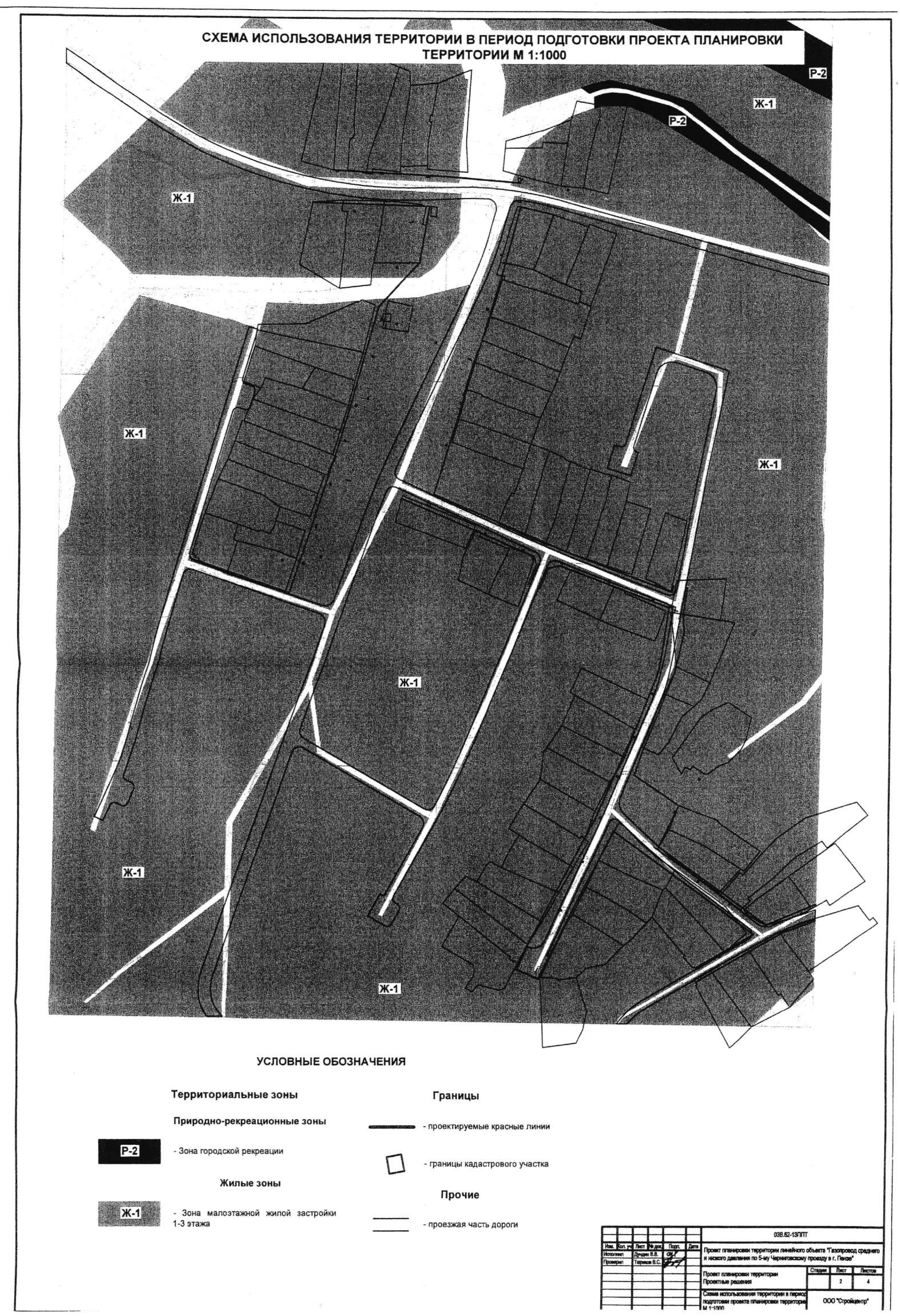 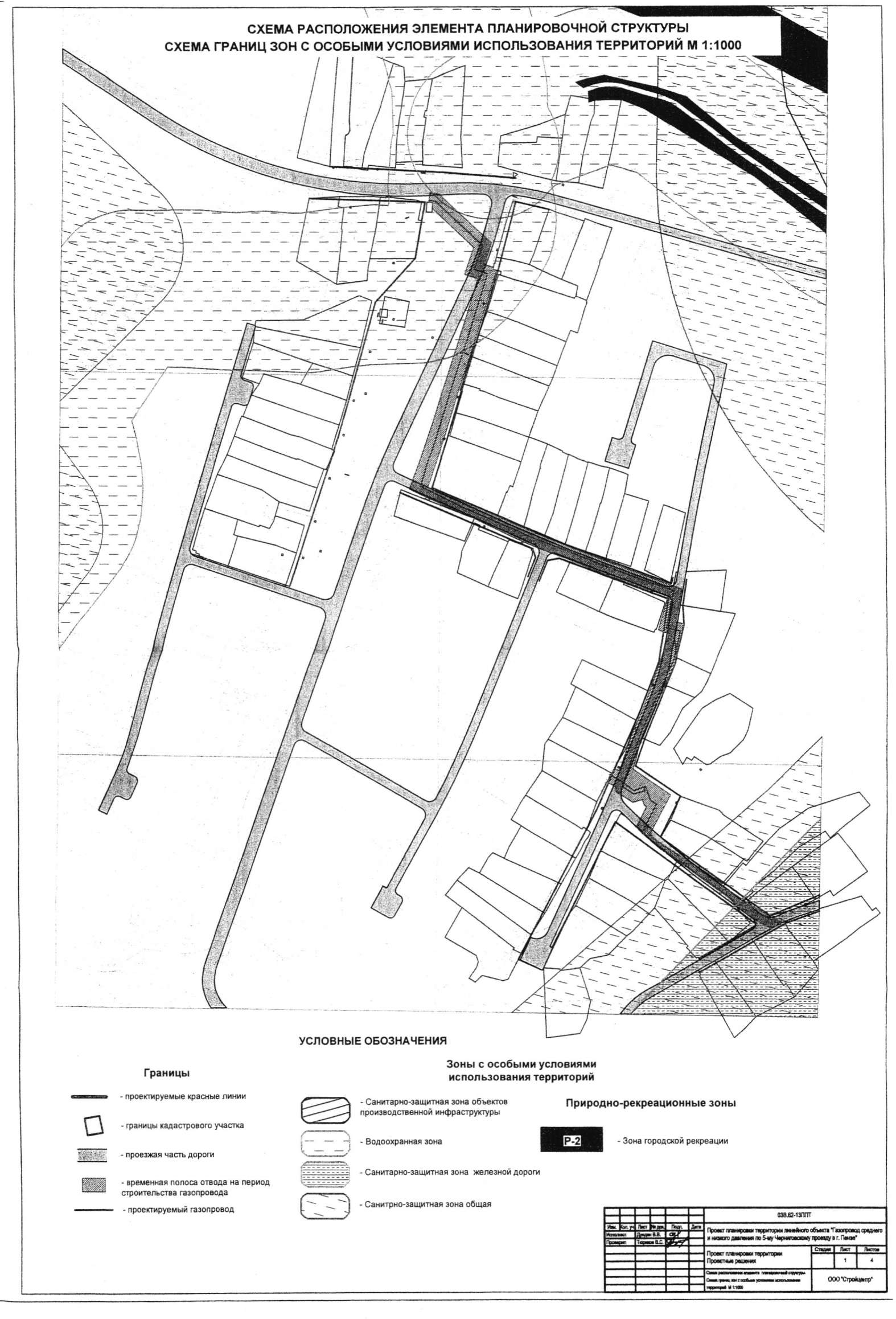 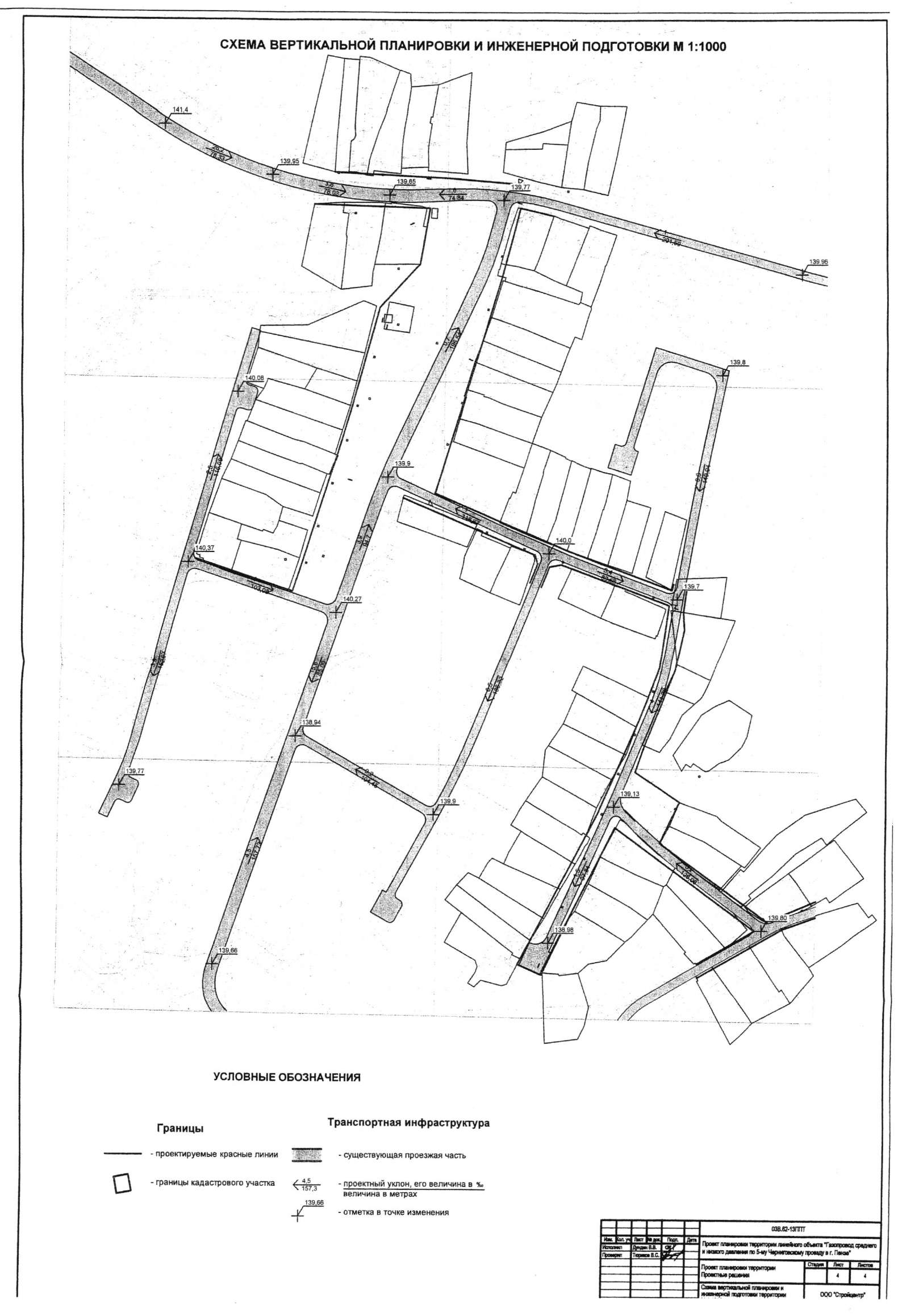 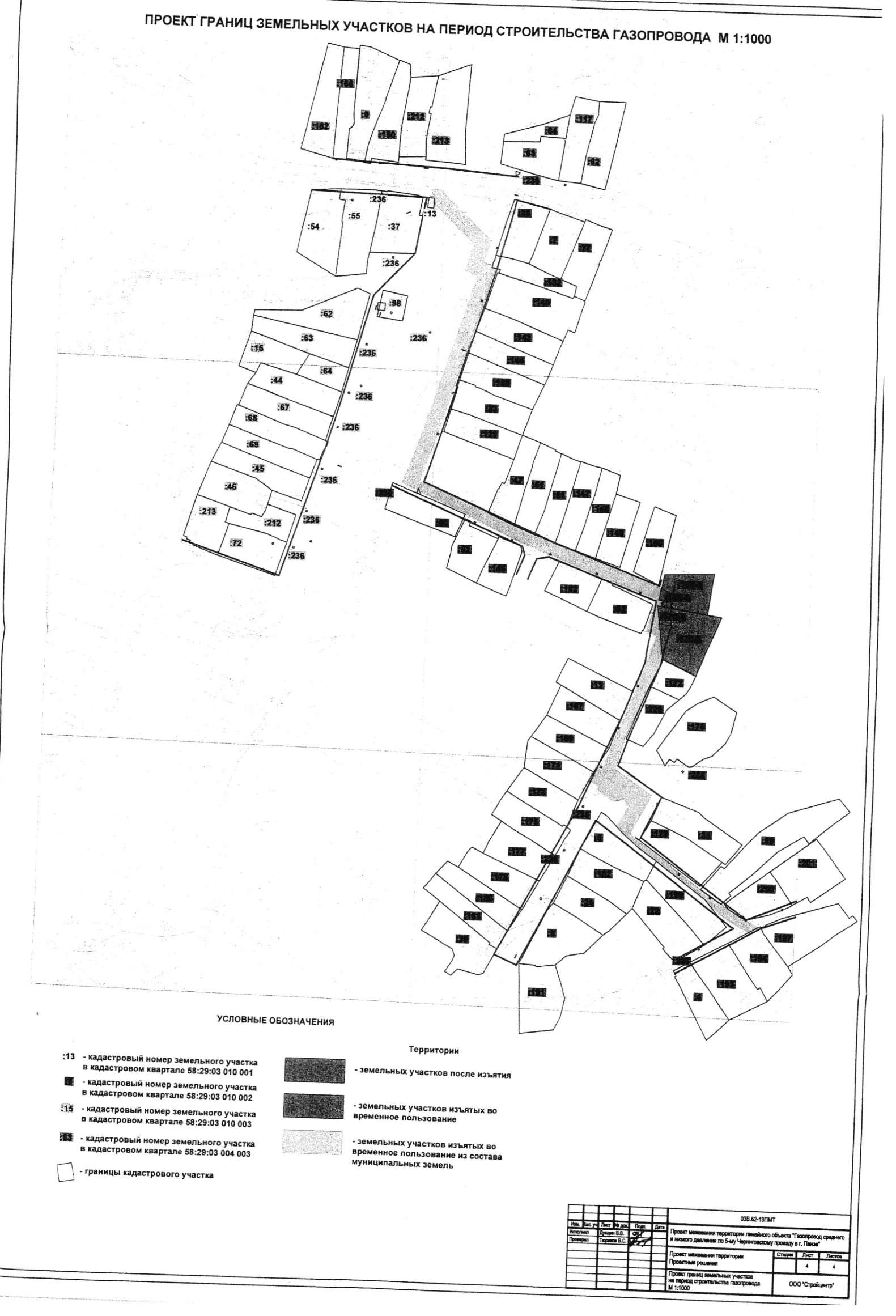 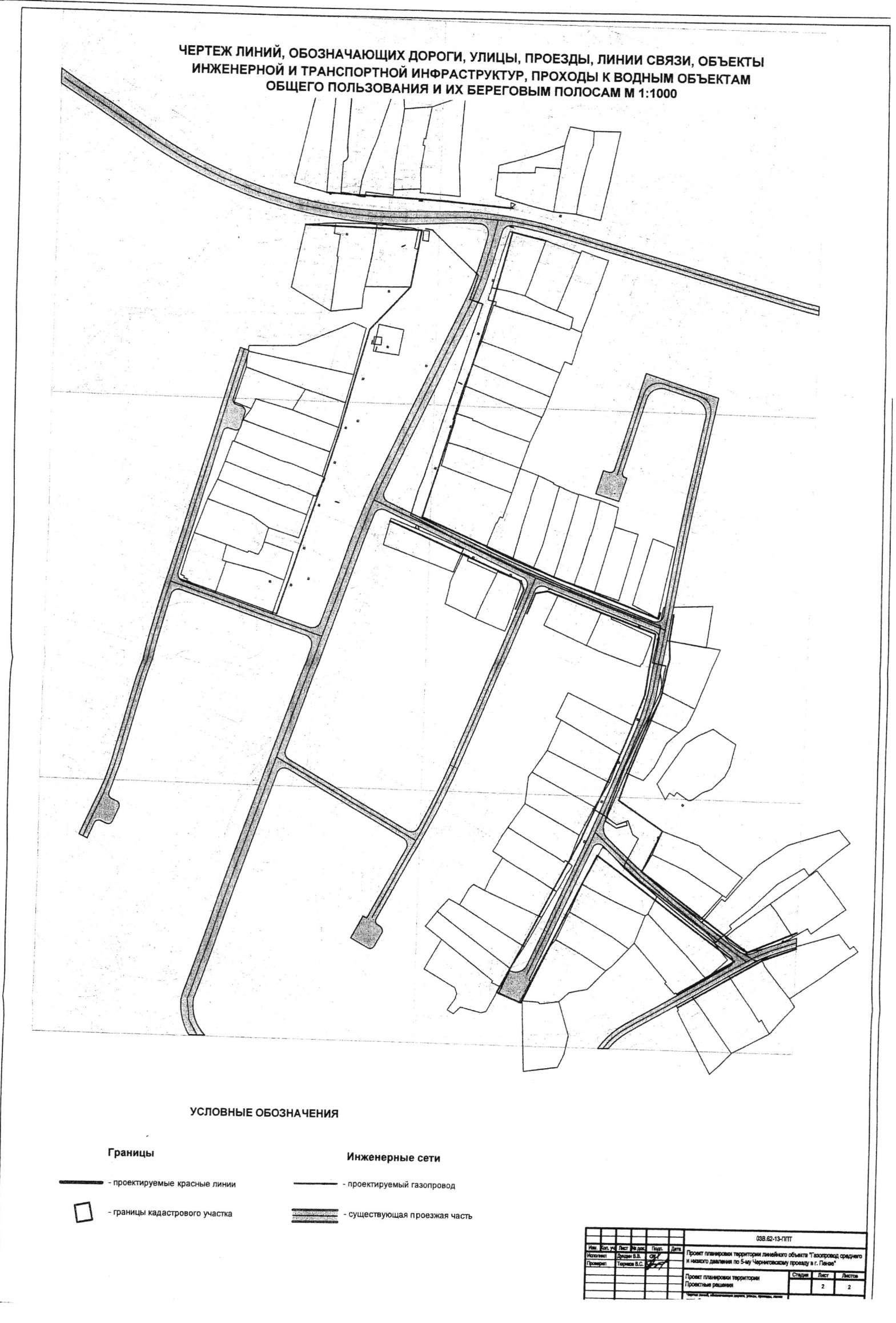 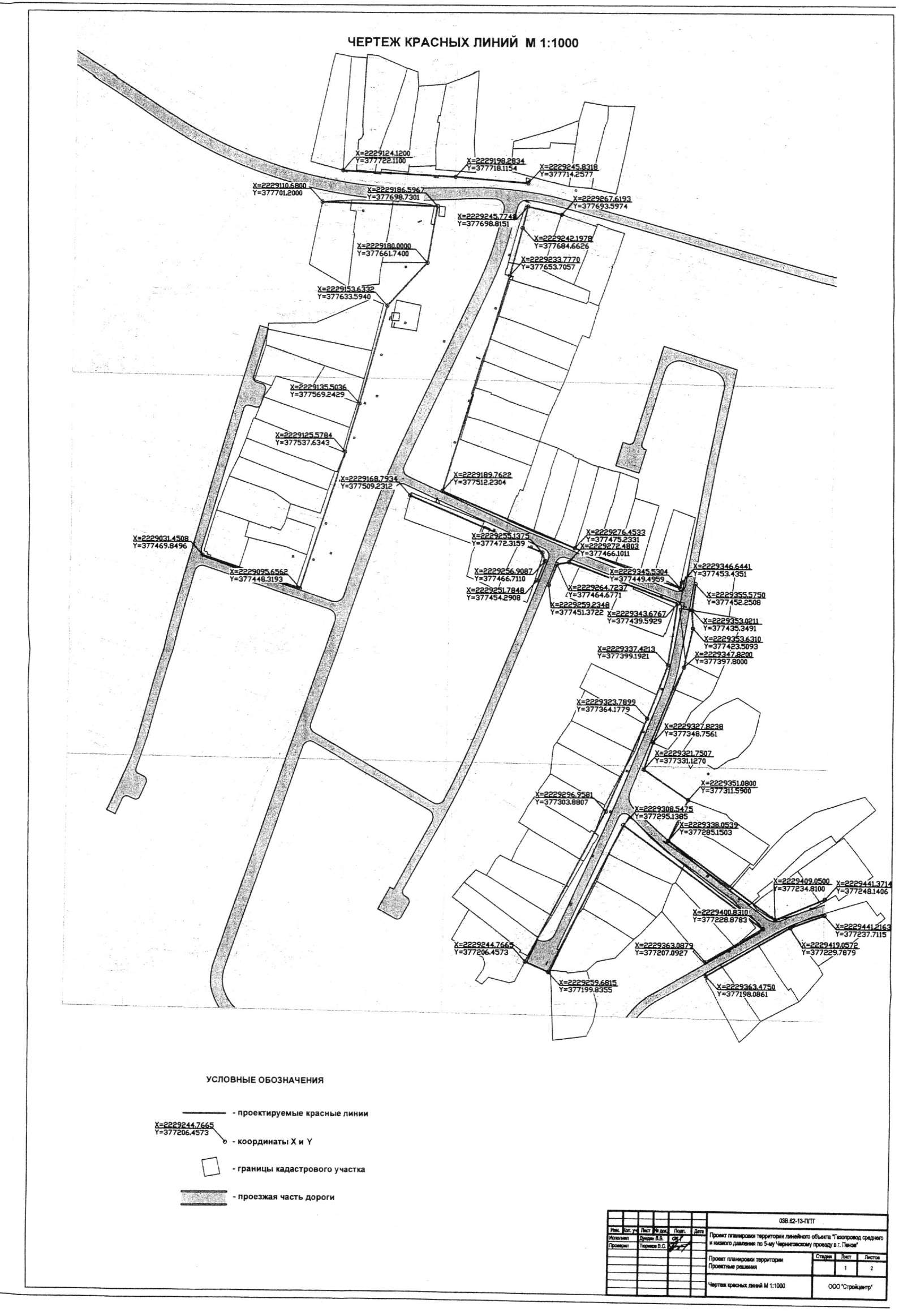 